2023 Calendar2023 Calendar2023 Calendar2023 Calendar2023 Calendar2023 Calendar2023 Calendar2023 Calendar2023 Calendar2023 Calendar2023 Calendar2023 Calendar2023 Calendar2023 Calendar2023 Calendar2023 Calendar2023 Calendar2023 Calendar2023 Calendar2023 Calendar2023 Calendar2023 Calendar2023 Calendar2023 Calendar2023 CalendarSouth AfricaSouth AfricaJANUARYJANUARYJANUARYJANUARYJANUARYJANUARYJANUARYFEBRUARYFEBRUARYFEBRUARYFEBRUARYFEBRUARYFEBRUARYFEBRUARYFEBRUARYMARCHMARCHMARCHMARCHMARCHMARCHMARCH2023 Holidays for South AfricaSuMoTuWeThFrSaSuMoTuWeThFrSaSuSuMoTuWeThFrSaJan 1	New Year’s DayJan 2	Public HolidayMar 21	Human Rights DayApr 7	Good FridayApr 9	Easter SundayApr 10	Family DayApr 27	Freedom DayMay 1	Workers’ DayMay 14	Mother’s DayJun 16	Youth DayJun 18	Father’s DayJul 18	Nelson Mandela DayAug 9	National Women’s DaySep 24	Heritage DaySep 25	Public HolidayDec 16	Day of ReconciliationDec 25	Christmas DayDec 26	Day of Goodwill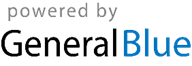 123456712341234Jan 1	New Year’s DayJan 2	Public HolidayMar 21	Human Rights DayApr 7	Good FridayApr 9	Easter SundayApr 10	Family DayApr 27	Freedom DayMay 1	Workers’ DayMay 14	Mother’s DayJun 16	Youth DayJun 18	Father’s DayJul 18	Nelson Mandela DayAug 9	National Women’s DaySep 24	Heritage DaySep 25	Public HolidayDec 16	Day of ReconciliationDec 25	Christmas DayDec 26	Day of Goodwill8910111213145678910115567891011Jan 1	New Year’s DayJan 2	Public HolidayMar 21	Human Rights DayApr 7	Good FridayApr 9	Easter SundayApr 10	Family DayApr 27	Freedom DayMay 1	Workers’ DayMay 14	Mother’s DayJun 16	Youth DayJun 18	Father’s DayJul 18	Nelson Mandela DayAug 9	National Women’s DaySep 24	Heritage DaySep 25	Public HolidayDec 16	Day of ReconciliationDec 25	Christmas DayDec 26	Day of Goodwill15161718192021121314151617181212131415161718Jan 1	New Year’s DayJan 2	Public HolidayMar 21	Human Rights DayApr 7	Good FridayApr 9	Easter SundayApr 10	Family DayApr 27	Freedom DayMay 1	Workers’ DayMay 14	Mother’s DayJun 16	Youth DayJun 18	Father’s DayJul 18	Nelson Mandela DayAug 9	National Women’s DaySep 24	Heritage DaySep 25	Public HolidayDec 16	Day of ReconciliationDec 25	Christmas DayDec 26	Day of Goodwill22232425262728192021222324251919202122232425Jan 1	New Year’s DayJan 2	Public HolidayMar 21	Human Rights DayApr 7	Good FridayApr 9	Easter SundayApr 10	Family DayApr 27	Freedom DayMay 1	Workers’ DayMay 14	Mother’s DayJun 16	Youth DayJun 18	Father’s DayJul 18	Nelson Mandela DayAug 9	National Women’s DaySep 24	Heritage DaySep 25	Public HolidayDec 16	Day of ReconciliationDec 25	Christmas DayDec 26	Day of Goodwill29303126272826262728293031Jan 1	New Year’s DayJan 2	Public HolidayMar 21	Human Rights DayApr 7	Good FridayApr 9	Easter SundayApr 10	Family DayApr 27	Freedom DayMay 1	Workers’ DayMay 14	Mother’s DayJun 16	Youth DayJun 18	Father’s DayJul 18	Nelson Mandela DayAug 9	National Women’s DaySep 24	Heritage DaySep 25	Public HolidayDec 16	Day of ReconciliationDec 25	Christmas DayDec 26	Day of GoodwillJan 1	New Year’s DayJan 2	Public HolidayMar 21	Human Rights DayApr 7	Good FridayApr 9	Easter SundayApr 10	Family DayApr 27	Freedom DayMay 1	Workers’ DayMay 14	Mother’s DayJun 16	Youth DayJun 18	Father’s DayJul 18	Nelson Mandela DayAug 9	National Women’s DaySep 24	Heritage DaySep 25	Public HolidayDec 16	Day of ReconciliationDec 25	Christmas DayDec 26	Day of GoodwillAPRILAPRILAPRILAPRILAPRILAPRILAPRILMAYMAYMAYMAYMAYMAYMAYMAYJUNEJUNEJUNEJUNEJUNEJUNEJUNEJan 1	New Year’s DayJan 2	Public HolidayMar 21	Human Rights DayApr 7	Good FridayApr 9	Easter SundayApr 10	Family DayApr 27	Freedom DayMay 1	Workers’ DayMay 14	Mother’s DayJun 16	Youth DayJun 18	Father’s DayJul 18	Nelson Mandela DayAug 9	National Women’s DaySep 24	Heritage DaySep 25	Public HolidayDec 16	Day of ReconciliationDec 25	Christmas DayDec 26	Day of GoodwillSuMoTuWeThFrSaSuMoTuWeThFrSaSuSuMoTuWeThFrSaJan 1	New Year’s DayJan 2	Public HolidayMar 21	Human Rights DayApr 7	Good FridayApr 9	Easter SundayApr 10	Family DayApr 27	Freedom DayMay 1	Workers’ DayMay 14	Mother’s DayJun 16	Youth DayJun 18	Father’s DayJul 18	Nelson Mandela DayAug 9	National Women’s DaySep 24	Heritage DaySep 25	Public HolidayDec 16	Day of ReconciliationDec 25	Christmas DayDec 26	Day of Goodwill1123456123Jan 1	New Year’s DayJan 2	Public HolidayMar 21	Human Rights DayApr 7	Good FridayApr 9	Easter SundayApr 10	Family DayApr 27	Freedom DayMay 1	Workers’ DayMay 14	Mother’s DayJun 16	Youth DayJun 18	Father’s DayJul 18	Nelson Mandela DayAug 9	National Women’s DaySep 24	Heritage DaySep 25	Public HolidayDec 16	Day of ReconciliationDec 25	Christmas DayDec 26	Day of Goodwill234567878910111213445678910Jan 1	New Year’s DayJan 2	Public HolidayMar 21	Human Rights DayApr 7	Good FridayApr 9	Easter SundayApr 10	Family DayApr 27	Freedom DayMay 1	Workers’ DayMay 14	Mother’s DayJun 16	Youth DayJun 18	Father’s DayJul 18	Nelson Mandela DayAug 9	National Women’s DaySep 24	Heritage DaySep 25	Public HolidayDec 16	Day of ReconciliationDec 25	Christmas DayDec 26	Day of Goodwill9101112131415141516171819201111121314151617Jan 1	New Year’s DayJan 2	Public HolidayMar 21	Human Rights DayApr 7	Good FridayApr 9	Easter SundayApr 10	Family DayApr 27	Freedom DayMay 1	Workers’ DayMay 14	Mother’s DayJun 16	Youth DayJun 18	Father’s DayJul 18	Nelson Mandela DayAug 9	National Women’s DaySep 24	Heritage DaySep 25	Public HolidayDec 16	Day of ReconciliationDec 25	Christmas DayDec 26	Day of Goodwill16171819202122212223242526271818192021222324Jan 1	New Year’s DayJan 2	Public HolidayMar 21	Human Rights DayApr 7	Good FridayApr 9	Easter SundayApr 10	Family DayApr 27	Freedom DayMay 1	Workers’ DayMay 14	Mother’s DayJun 16	Youth DayJun 18	Father’s DayJul 18	Nelson Mandela DayAug 9	National Women’s DaySep 24	Heritage DaySep 25	Public HolidayDec 16	Day of ReconciliationDec 25	Christmas DayDec 26	Day of Goodwill232425262728292829303125252627282930Jan 1	New Year’s DayJan 2	Public HolidayMar 21	Human Rights DayApr 7	Good FridayApr 9	Easter SundayApr 10	Family DayApr 27	Freedom DayMay 1	Workers’ DayMay 14	Mother’s DayJun 16	Youth DayJun 18	Father’s DayJul 18	Nelson Mandela DayAug 9	National Women’s DaySep 24	Heritage DaySep 25	Public HolidayDec 16	Day of ReconciliationDec 25	Christmas DayDec 26	Day of Goodwill30Jan 1	New Year’s DayJan 2	Public HolidayMar 21	Human Rights DayApr 7	Good FridayApr 9	Easter SundayApr 10	Family DayApr 27	Freedom DayMay 1	Workers’ DayMay 14	Mother’s DayJun 16	Youth DayJun 18	Father’s DayJul 18	Nelson Mandela DayAug 9	National Women’s DaySep 24	Heritage DaySep 25	Public HolidayDec 16	Day of ReconciliationDec 25	Christmas DayDec 26	Day of GoodwillJULYJULYJULYJULYJULYJULYJULYAUGUSTAUGUSTAUGUSTAUGUSTAUGUSTAUGUSTAUGUSTAUGUSTSEPTEMBERSEPTEMBERSEPTEMBERSEPTEMBERSEPTEMBERSEPTEMBERSEPTEMBERJan 1	New Year’s DayJan 2	Public HolidayMar 21	Human Rights DayApr 7	Good FridayApr 9	Easter SundayApr 10	Family DayApr 27	Freedom DayMay 1	Workers’ DayMay 14	Mother’s DayJun 16	Youth DayJun 18	Father’s DayJul 18	Nelson Mandela DayAug 9	National Women’s DaySep 24	Heritage DaySep 25	Public HolidayDec 16	Day of ReconciliationDec 25	Christmas DayDec 26	Day of GoodwillSuMoTuWeThFrSaSuMoTuWeThFrSaSuSuMoTuWeThFrSaJan 1	New Year’s DayJan 2	Public HolidayMar 21	Human Rights DayApr 7	Good FridayApr 9	Easter SundayApr 10	Family DayApr 27	Freedom DayMay 1	Workers’ DayMay 14	Mother’s DayJun 16	Youth DayJun 18	Father’s DayJul 18	Nelson Mandela DayAug 9	National Women’s DaySep 24	Heritage DaySep 25	Public HolidayDec 16	Day of ReconciliationDec 25	Christmas DayDec 26	Day of Goodwill11234512Jan 1	New Year’s DayJan 2	Public HolidayMar 21	Human Rights DayApr 7	Good FridayApr 9	Easter SundayApr 10	Family DayApr 27	Freedom DayMay 1	Workers’ DayMay 14	Mother’s DayJun 16	Youth DayJun 18	Father’s DayJul 18	Nelson Mandela DayAug 9	National Women’s DaySep 24	Heritage DaySep 25	Public HolidayDec 16	Day of ReconciliationDec 25	Christmas DayDec 26	Day of Goodwill2345678678910111233456789Jan 1	New Year’s DayJan 2	Public HolidayMar 21	Human Rights DayApr 7	Good FridayApr 9	Easter SundayApr 10	Family DayApr 27	Freedom DayMay 1	Workers’ DayMay 14	Mother’s DayJun 16	Youth DayJun 18	Father’s DayJul 18	Nelson Mandela DayAug 9	National Women’s DaySep 24	Heritage DaySep 25	Public HolidayDec 16	Day of ReconciliationDec 25	Christmas DayDec 26	Day of Goodwill9101112131415131415161718191010111213141516Jan 1	New Year’s DayJan 2	Public HolidayMar 21	Human Rights DayApr 7	Good FridayApr 9	Easter SundayApr 10	Family DayApr 27	Freedom DayMay 1	Workers’ DayMay 14	Mother’s DayJun 16	Youth DayJun 18	Father’s DayJul 18	Nelson Mandela DayAug 9	National Women’s DaySep 24	Heritage DaySep 25	Public HolidayDec 16	Day of ReconciliationDec 25	Christmas DayDec 26	Day of Goodwill16171819202122202122232425261717181920212223Jan 1	New Year’s DayJan 2	Public HolidayMar 21	Human Rights DayApr 7	Good FridayApr 9	Easter SundayApr 10	Family DayApr 27	Freedom DayMay 1	Workers’ DayMay 14	Mother’s DayJun 16	Youth DayJun 18	Father’s DayJul 18	Nelson Mandela DayAug 9	National Women’s DaySep 24	Heritage DaySep 25	Public HolidayDec 16	Day of ReconciliationDec 25	Christmas DayDec 26	Day of Goodwill2324252627282927282930312424252627282930Jan 1	New Year’s DayJan 2	Public HolidayMar 21	Human Rights DayApr 7	Good FridayApr 9	Easter SundayApr 10	Family DayApr 27	Freedom DayMay 1	Workers’ DayMay 14	Mother’s DayJun 16	Youth DayJun 18	Father’s DayJul 18	Nelson Mandela DayAug 9	National Women’s DaySep 24	Heritage DaySep 25	Public HolidayDec 16	Day of ReconciliationDec 25	Christmas DayDec 26	Day of Goodwill3031Jan 1	New Year’s DayJan 2	Public HolidayMar 21	Human Rights DayApr 7	Good FridayApr 9	Easter SundayApr 10	Family DayApr 27	Freedom DayMay 1	Workers’ DayMay 14	Mother’s DayJun 16	Youth DayJun 18	Father’s DayJul 18	Nelson Mandela DayAug 9	National Women’s DaySep 24	Heritage DaySep 25	Public HolidayDec 16	Day of ReconciliationDec 25	Christmas DayDec 26	Day of GoodwillOCTOBEROCTOBEROCTOBEROCTOBEROCTOBEROCTOBEROCTOBERNOVEMBERNOVEMBERNOVEMBERNOVEMBERNOVEMBERNOVEMBERNOVEMBERDECEMBERDECEMBERDECEMBERDECEMBERDECEMBERDECEMBERDECEMBERDECEMBERJan 1	New Year’s DayJan 2	Public HolidayMar 21	Human Rights DayApr 7	Good FridayApr 9	Easter SundayApr 10	Family DayApr 27	Freedom DayMay 1	Workers’ DayMay 14	Mother’s DayJun 16	Youth DayJun 18	Father’s DayJul 18	Nelson Mandela DayAug 9	National Women’s DaySep 24	Heritage DaySep 25	Public HolidayDec 16	Day of ReconciliationDec 25	Christmas DayDec 26	Day of GoodwillSuMoTuWeThFrSaSuMoTuWeThFrSaSuSuMoTuWeThFrSaJan 1	New Year’s DayJan 2	Public HolidayMar 21	Human Rights DayApr 7	Good FridayApr 9	Easter SundayApr 10	Family DayApr 27	Freedom DayMay 1	Workers’ DayMay 14	Mother’s DayJun 16	Youth DayJun 18	Father’s DayJul 18	Nelson Mandela DayAug 9	National Women’s DaySep 24	Heritage DaySep 25	Public HolidayDec 16	Day of ReconciliationDec 25	Christmas DayDec 26	Day of Goodwill1234567123412Jan 1	New Year’s DayJan 2	Public HolidayMar 21	Human Rights DayApr 7	Good FridayApr 9	Easter SundayApr 10	Family DayApr 27	Freedom DayMay 1	Workers’ DayMay 14	Mother’s DayJun 16	Youth DayJun 18	Father’s DayJul 18	Nelson Mandela DayAug 9	National Women’s DaySep 24	Heritage DaySep 25	Public HolidayDec 16	Day of ReconciliationDec 25	Christmas DayDec 26	Day of Goodwill89101112131456789101133456789Jan 1	New Year’s DayJan 2	Public HolidayMar 21	Human Rights DayApr 7	Good FridayApr 9	Easter SundayApr 10	Family DayApr 27	Freedom DayMay 1	Workers’ DayMay 14	Mother’s DayJun 16	Youth DayJun 18	Father’s DayJul 18	Nelson Mandela DayAug 9	National Women’s DaySep 24	Heritage DaySep 25	Public HolidayDec 16	Day of ReconciliationDec 25	Christmas DayDec 26	Day of Goodwill15161718192021121314151617181010111213141516Jan 1	New Year’s DayJan 2	Public HolidayMar 21	Human Rights DayApr 7	Good FridayApr 9	Easter SundayApr 10	Family DayApr 27	Freedom DayMay 1	Workers’ DayMay 14	Mother’s DayJun 16	Youth DayJun 18	Father’s DayJul 18	Nelson Mandela DayAug 9	National Women’s DaySep 24	Heritage DaySep 25	Public HolidayDec 16	Day of ReconciliationDec 25	Christmas DayDec 26	Day of Goodwill22232425262728192021222324251717181920212223Jan 1	New Year’s DayJan 2	Public HolidayMar 21	Human Rights DayApr 7	Good FridayApr 9	Easter SundayApr 10	Family DayApr 27	Freedom DayMay 1	Workers’ DayMay 14	Mother’s DayJun 16	Youth DayJun 18	Father’s DayJul 18	Nelson Mandela DayAug 9	National Women’s DaySep 24	Heritage DaySep 25	Public HolidayDec 16	Day of ReconciliationDec 25	Christmas DayDec 26	Day of Goodwill29303126272829302424252627282930Jan 1	New Year’s DayJan 2	Public HolidayMar 21	Human Rights DayApr 7	Good FridayApr 9	Easter SundayApr 10	Family DayApr 27	Freedom DayMay 1	Workers’ DayMay 14	Mother’s DayJun 16	Youth DayJun 18	Father’s DayJul 18	Nelson Mandela DayAug 9	National Women’s DaySep 24	Heritage DaySep 25	Public HolidayDec 16	Day of ReconciliationDec 25	Christmas DayDec 26	Day of Goodwill3131Jan 1	New Year’s DayJan 2	Public HolidayMar 21	Human Rights DayApr 7	Good FridayApr 9	Easter SundayApr 10	Family DayApr 27	Freedom DayMay 1	Workers’ DayMay 14	Mother’s DayJun 16	Youth DayJun 18	Father’s DayJul 18	Nelson Mandela DayAug 9	National Women’s DaySep 24	Heritage DaySep 25	Public HolidayDec 16	Day of ReconciliationDec 25	Christmas DayDec 26	Day of Goodwill